ปพ.5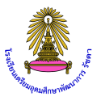 แบบบันทึกผลการพัฒนาคุณภาพผู้เรียน  ชั้นมัธยมศึกษาตอน          ต้น        ปลาย โรงเรียนเตรียมอุดมศึกษาพัฒนาการ รัชดา  แขวงห้วยขวาง เขตห้วยขวาง กรุงเทพมหานครกลุ่มสาระการเรียนรู้ .............................................................................ชั้นมัธยมศึกษาปีที่.............ห้อง............ภาคเรียนที่............ปีการศึกษา 25...............รหัสวิชา................................ชื่อวิชา .....................................................................................................................................จำนวน..........................หน่วยกิต                เวลาเรียน..................................................ชั่วโมง / สัปดาห์   อัตราส่วนคะแนนระหว่างภาค ต่อ ปลายภาค = .......................... : ...........................         ครูผู้สอน      1. ........................................................................................................... 2. ...............................................................................................                ครูที่ปรึกษา   1. .......................................................................................................... 2. ...............................................................................................           สรุปผลการเรียนการอนุมัติผลการเรียน	     ลงชื่อ  ..............................................................  (..............................................................) ครูผู้สอน	     ลงชื่อ  ..............................................................  (..............................................................) ครูผู้ตรวจทาน	     ลงชื่อ  ..............................................................  (..............................................................) หัวหน้ากลุ่มสาระการเรียนรู้ 	     ลงชื่อ  ..............................................................  หัวหน้างานวัดผลฯเรียนเสนอเพื่อพิจารณาลงชื่อ...................................................................รองผู้อำนวยการกลุ่มบริหารวิชาการ      อนุมัติ		          ไม่อนุมัติ      ลงชื่อ...................................................................ผู้อำนวยการ............../............/.............		                                                                 คำอธิบายรายวิชา                                                รหัสวิชา 			ชื่อวิชา 							                                                                                    ลงชื่อ 				          ครูผู้สอน                                                     ลงชื่อ 				          หัวหน้ากลุ่มสาระการเรียนรู้                                  ตัวชี้วัด / ผลการเรียนรู้ รหัสวิชา 			ชื่อวิชา 							                                                                                    ลงชื่อ 				          ครูผู้สอน                                                     ลงชื่อ 				          หัวหน้ากลุ่มสาระการเรียนรู้ จำนวนนักเรียนจำนวนนักเรียนระดับผลการเรียนระดับผลการเรียนระดับผลการเรียนระดับผลการเรียนระดับผลการเรียนระดับผลการเรียนระดับผลการเรียนระดับผลการเรียนระดับผลการเรียนระดับผลการเรียนหมายเหตุทั้งหมดพักการเรียน43.532.521.510รมสผลการประเมินคุณลักษณะอันพึงประสงค์ผลการประเมินคุณลักษณะอันพึงประสงค์ผลการประเมินคุณลักษณะอันพึงประสงค์ผลการประเมินคุณลักษณะอันพึงประสงค์ผลการประเมินการอ่าน คิดวิเคราะห์ เขียนสื่อความผลการประเมินการอ่าน คิดวิเคราะห์ เขียนสื่อความผลการประเมินการอ่าน คิดวิเคราะห์ เขียนสื่อความผลการประเมินการอ่าน คิดวิเคราะห์ เขียนสื่อความดีเยี่ยมดีผ่านเกณฑ์ไม่ผ่านเกณฑ์ดีเยี่ยมดีผ่านเกณฑ์ไม่ผ่านเกณฑ์คำอธิบายรายวิชาที่รหัสตัวชี้วัดตัวชี้วัด / ผลการเรียนรู้คะแนนเต็ม